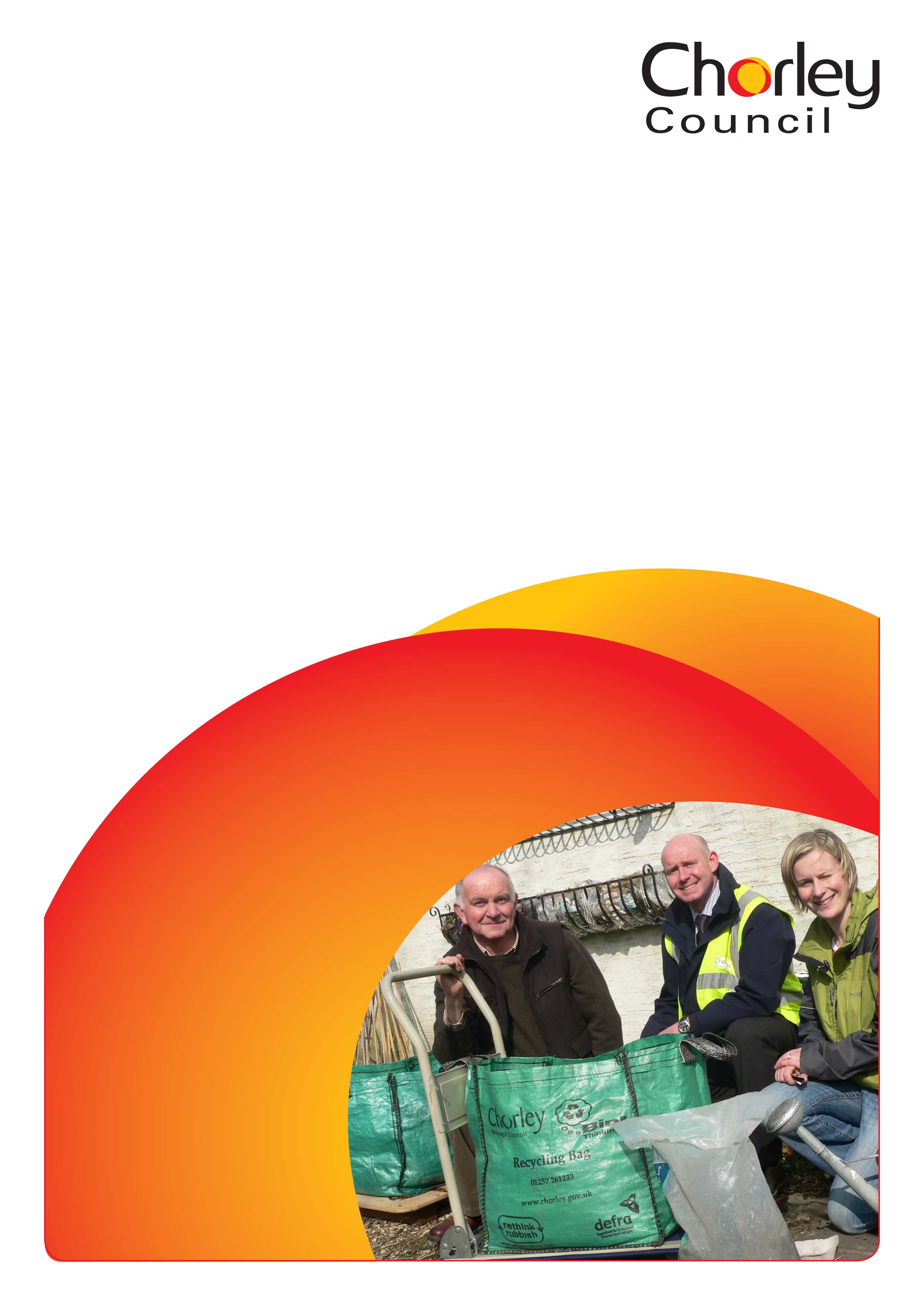 Overview of consultation methodology, dates /when it took place, and associated promotion using media channels etc The climate change strategy consultation took place from the 11th February 2022 to the 25th April 2022. The public consultation took place upon the approval of a draft climate change strategy from Executive Cabinet. Both youth (13 to 18 years old) and adults (18+ years old) surveys were created to ensure a comprehensive understanding of the main issues, understanding and wants of the residents in Chorley including the youth population. An accessible version and designed version of the strategy was made available on the Council’s website with a survey written on Citizen Space for responses. The questions within the survey were a mix of multiple choice (quantitative) and open questions (qualitative). Questions covered all areas of the strategy including the main goal of the council, to be net zero by 2030, the objectives, the priorities, and the actions within the strategy. Both the adult and resident survey covered similar questions and themes with slight rewording to target the age group. The strategy was promoted on social media, Facebook, LinkedIn and the Council website routinely throughout the consultation dates. A total of 2 date ranges sponsored posts were done on social media to promote the completion of the strategy. A number of in-person events promotion of the climate change strategy also took place including a presentation at the Parish Liaison meeting and a number of schools. The consultation was also promoted at events including the Tree Giveaway and Chorley in Bloom. Number of responses received and in what format The adult survey had 174 responses, the youth survey had 81 responses and the Council also received 3 emailed written responses. Facebook comments were also saved for themes to be captured from comments made outside of the formal consultation. Adult Survey Key Findings – quantitative responses Quantitative questions were ~70% of the questions within the consultation of which most were made compulsory. This has ensured that the overall opinions of the residents are captured. The number of respondents agreeing that the strategy provides sufficient information relating to the challenge’s residents will face with climate change was 50%. This is comparatively low and therefore an action will be to produce a topic paper relating to the science behind climate change and the specific challenges Chorley may face in the future. The number of respondents who agreed with the Council’s overall goal for the borough to be net zero by 2030 was 60%. Of the 30% who do not agree with the goal the thematic analysis of the responses are covered below in ‘Key Findings – Qualitative’. Overall, for the quantitative questions there was an overall agreement to the overall net zero by 2030 goal of the Council, and the objective and priorities of the strategy. The strongest agreement was noted for the objectives and priorities related to public engagement, recycling and biodiversity improvements and tree planting. The level of agreement of the strategies objectives and priorities were ~80-90% agreement. The lowest level of agreement of responses were those regarding changes within the Council relating to the decarbonisation of Council owned assets and fleet and embedding climate change in all council decisions. Although these were comparatively lower regarding agreement compared to other objectives and priorities, the agreement was still proportionally high at approximately 70%. To understand the position of the residents regarding climate change, a question relating to their understand, concern and any changes made was also in the consultation. Most residents said they fully understand the issues and have made personal changes, with the other most common response was that residents are keen to learn more on climate change and changes that can be made. The overall agreement of the goal, objectives and priorities shows the future work stream and focuses of the Council relating to climate change is in line with those of the Chorley residents. Key Findings – Qualitative /open ended responses We asked a number of qualitative questions to capture the opinions of those who did not agree with the goal, objectives, or priorities. There were also a number of open-ended questions requesting comments relating to the actions, such as least and most important and any additional comments. Open ended questions were not made compulsory, the response rate of qualitative questions ranged from 37% to 71% with the highest response from asking what actions are most important to residents. Qualitative questions have been thematically analysed to establish trends and repeating patterns to ensure that repeating patterns and continual patterns are captured. A common theme amongst respondents were regarding the need for transport improvements both private and public such as cycle lanes, EV chargepoints and bus and train schemes and systems was continually noted throughout. The improvement and protect of green spaces and continuation of tree plants was also a recurring theme, commonly noted in conjunction with developments in the borough. Waste and recycling were continually noted with comments relating to changes and improvements to the current service. The waste and recycling strategy is currently in draft and responses from this consultation will be carried over to aid in the drafting of the waste and recycling strategy. Finally, increased engagement and varying forms of education was requested as part of this strategy. The Council’s responses to these main themes have been covered below in ‘Main Themes and Our Responses’.  The Council set the ambitious aim to work towards having the borough net zero by 2030. As noted earlier, 30% of respondents did not agree with this aim. Responses on alternatives aims were focused around priorities of other Council services, financial concerns, and concerns surrounding the time scale of the goal. The Council has appointed additional qualified staff to focus on the climate change programme to ensure other services within the Council continue to have focused and dedicated officers. The climate change team are continually researching and sourcing external funding avenues to fund the climate change programme and strive to the reach the net zero goal as early as possible. Concerns relating to the financial cost of the work, the science behind the work and development within the borough were also recurring throughout the consultation and also throughout comments on social media. The main themes, summary and Council responses regarding those noted are discussed further in ‘Main Themes and Our Response’ Youth Survey Key Findings – quantitative responses Quantitative questions were ~70% of the questions within the consultation of which most were made compulsory, this is a similar split to that of the adult survey. This has ensured that the overall opinions of the residents are captured. 80% of youth residents who responded agreed with the overall goal for the borough to be net zero by 2030. Of those that did not agree with the goal, 12% did not understand what the goal means, this follows the key themes noted in the adult survey regarding the want for further education and engagement.  Overall, there was a strong support to the objectives set within the strategy. The majority of responses stated that all objectives are ‘very important’, the highest level of agreement was noted for the increase in tree coverage and nature recovery and reducing the carbon emissions as council. This response differs from the adult survey with reducing carbon emissions as a council being lower in agreeance in the adult survey. The varied agreement between of level of importance between the adult and youth survey displays that all areas for both areas have been captured. The importance of the priorities within the strategy were broken down into multiple selection question with respondents selecting all priorities of importance. Of the 12 priorities listed, 8 of the priorities had over 60% agreement of importance with protecting wildlife, planting more trees, and increasing recycling rates having the highest agreement proportion of 76, 80 and 79% respectively. Those with the lowest agreement included sustainable travel within the council and information sharing within the borough. To understand the position of the youth people regarding climate change, a question relating to their understanding, concern and any resulting changes in their life was also in the consultation. Over 80% of respondents stated that they understand climate change and are taking steps in their daily life to change, whilst 13% said they do not know how to help.  The overall agreement to the goal, objectives and priorities shows the future work stream and focuses of the Council relating to climate change is in line with those of the Chorley youth residents. The key themes, agreeance and level of knowledge was similar to that of the adult youth survey. The Council’s responses to these main themes have been covered below in ‘Main Themes and Our Responses’.  Key Findings – Qualitative /open ended responses A number of qualitative questions were asked throughout the survey to capture the opinions of those who did not agree with the goal, objectives, or priorities and to get any additional questions not captured. Open ended questions were not made compulsory, the response rate of qualitative questions ranged from 5% to 60% with the highest response from asking what actions are most important to residents. Qualitative questions have been thematically analysed to establish trends and repeating patterns to ensure that repeating patterns and continual patterns are captured. The key themes that emerged regarding important aims and priorities included the increased education, enhancement of recycling streams, sustainable transport options including EV charging points and active travel, and improvement of natural biodiversity including tree planting. The themes of goal and priorities also followed into the same themes noted when asked of important actions, with high responses of requests for actions requesting increased tree planting and maintenance of green spaces, education for all generations (with translations), and increases in renewables within the borough. The main themes, summary, and Council responses regarding those noted are discussed further in ‘Main Themes and Our Response’ Main themes and Our Response The following themes were identified throughout the consultation of both the adult and youth survey, written responses, and social media comments. The themes in the table below are common areas of action and actions of greatest concerns to respondents. These themes have a summary of the feedback given and the Council’s response and any additional actions taken within the final draft of the strategy. The table below illustrates common themes raised throughout both the adult and youth survey, written responses, and social media comments. These themes have a summary of the feedback given and the Council’s response and any additional actions taken within the final draft of the strategy.Detailed Response Data The data below includes all the responses to all questions expressed as a % of total responses received (where applicable). Adult Consultation Responses Q1. Does our draft Climate Change Strategy provide enough information about the challenges we face? Q2. Do you agree with the overall goal for the borough to be net zero by 2030?Q3. If your answer above was no, what do you think our vision for Chorley should be?Q4. Do you agree with our five objective for climate change? 	Q4a. To understand the carbon footprint of both the Council’s activities and the borough as a whole now and in the future, so we can develop robust plans and track our progress	Q4b. To dramatically reduce our carbon emissions as a Council and be an ambassador for change	Q4c. Work with our residents, partners, and local businesses to influence behaviour and deliver local projects to drive down the carbon footprint of our Borough 	Q4d. To significantly increase the tree coverage across the borough and promote nature recovery	Q4e. Enable Chorley to be climate resilient and better equipped to cope with changes in the natural environment including extreme weather events Q5.  If you could add any objectives to the strategy what would they be? Q6. Do you agree with the priorities within the strategy? 	Q6a. Embed climate change in everything the Council does from policy to decision making	Q6b. Deliver the decarbonisation of Council owned assets and improve the sustainability of the Council’s fleet	Q6c. Develop robust planning policies to deliver adaptation and mitigation	Q6d. Provide safe spaces for walking and cycling, promote sustainable transport and greener private and commercial vehicles	Q6e. Work with housing providers, landlords, developers, and businesses to promote and encourage energy efficiency and decarbonisation of buildings	Q6f. Promote low carbon incentives and enable access to government funding within the borough for low carbon technology	Q6g. Improve the borough’s recycling rates and work with partners, residents, businesses, schools, community groups and internally to reduce the volume of landfill waste produced in the borough	Q6h. Influence behaviour change by sharing knowledge, best practice and promoting debate around climate change across all groups and ages	Q6i. Deliver investment and improvements in the natural environment including waterways, areas of open space, natural habitats to deliver an increase in the biodiversity of Chorley Q7. If you could add any priorities to the Climate Change Strategy what would they be? Q8. What actions do you feel are MOST important within the action plan? Q9. What actions do you feel are the LEAST important within the action plan? Q10. Do you have any additional comments about the strategy and the approach to climate change in Chorley? Q11. Which of the following statements most closely describes your position on climate changeQ12. If you answered other to the question above, please state in the box belowQ13. Please use this space if you would like to make any other comments about climate change strategy Youth Consultation Responses Q1. Do you agree that our goal for Chorley should be for us to be net zero by 2030? Q2. If your answer above was no, what do you think our vision for Chorley should be? Q3. We want to know what you think about our aims for climate change – these are what we want to see happen in Chorley. Please rate from 1-5, with 5 being most important to you	Q3a. To understand the carbon footprint of both the Council’s activities and the Borough as a whole now and in the future, so we can develop robust plans and track our progress	Q3b. To significantly increase tree coverage across the borough and promote nature recovery 	Q3c. To dramatically reduce our carbon emissions as a council and be an ambassador for change 	Q3d. Work with our residents, partners, and local businesses to influence behaviour and deliver local projects to drive down the carbon footprint of our Borough. 	Q3e. Enable Chorley to be climate resilient and better equipped to cope with changes in the natural environment including extreme weather eventsQ4. If could add any aims what would they be? Q5. We have come up with a list of priorities of things that we think we should be doing but want to know what your priorities as young people are. Q6. If you could add any priorities to the Climate Change Strategy what would they be? Q7. We have come up with a list of actions. What do you think we should be doing? Q8. We want to know how much you know about climate change. Tell us if it worries you or if you want to know moreQ9. If you would like to make any other comments about climate change or the strategyFacebook Comments of Social Media Posts Theme Summary of Feedback Council Response Including Change to the Climate Change StrategyEducation and EngagementMore information of the challenges we faceExisting Action - Publish topic paper on climate change and the scientific evidence behind climate change on the Council websiteEducation and EngagementAdvise on how to help mitigate climate change including with translations Existing action - Develop an online ‘Climate Change Handbook’. A collection of information for sustainability, detailing organisations and local businesses who can support climate change initiatives, recycling, and decarbonisation initiativesEducation and EngagementCommunity events and increased supportNew action - Draft and publish Climate Change Engagement Strategy with specific actions relating to community events, support and adviceEducation and EngagementCommunity events and increased supportExisting Action - Coordinate and enable community-based and online events, campaigns, and training opportunities on a number of topics relating to climate change.Education and EngagementCommunity events and increased supportExisting Action - Work with partners such as Inspire Youth Zone and the Schools to develop a programme of learning for young people on climate changeEducation and EngagementCommunity events and increased supportNew Action – Collaborate with local universities for increased research an education within the borough. Transport Provision of Electric Vehicle Charging Points within the borough Existing Action - Produce a feasibility study of the installation of EV charging points Transport Provision of Electric Vehicle Charging Points within the borough New Action - Develop and publish an EV Infrastructure Strategy to include specific actions relating to EV charging and relevant policiesTransport Increase accessibility of public transport including buses and trains Existing Action - Deliver the recommendations of the Sustainable Public Transport Overview and Scrutiny Task Group.Transport Increase the provision of walking and cycling within the boroughExisting Action - Produce an Infrastructure Delivery Plan which includes new schemes for cycling, walking and improved public transportTransport Increase the provision of walking and cycling within the boroughNew Action - Increase cycle storage within the town centre and Astley parkTransport Increase the provision of walking and cycling within the boroughNew action- undertake a survey about Cycling in Chorley to inform future investment Transport Increase the provision of walking and cycling within the boroughExisting Action - Working with the Canal and Rivers Trust develop a programme of potential investment in the network in ChorleyTransport Additional actions relating to transport includeExisting Action - Develop a plan to progress the Councils conversion to electric vehiclesTransport Additional actions relating to transport includeExisting Action - Investigate the feasibility and business case for the Council to establish a service to offer HVO fuel for residents to use in own private vehicles, include safety, financial, legal and demandRecycling and WasteImprovement of waste and recycling for residential properties and in public spaces Existing action – draft and publish a Waste and Recycling Strategy Recycling and WasteKeep cup and podback scheme New Action - investigate feasibility and potential uptake of reuse schemes including keep cup and podbackThe Natural Environment, Green Spaces and Tree Planting Ensure the protection of wildlife and green belt Existing Action - Develop & adopt Local Plan policies for climate change including flood risk & sustainable drainage, biodiversity net gain, green and blue infrastructure, open space, clean energy, and sustainable transport.The Natural Environment, Green Spaces and Tree Planting Plant more treesExisting action – plant 116,875 trees, one for every resident by 2025. The Natural Environment, Green Spaces and Tree Planting Plant more treesNew Action - Tree giveaways twice a year for residents to plant their own trees until 2025The Natural Environment, Green Spaces and Tree Planting Plant more treesExisting Action - Deliver a comprehensive system to record the baseline of canopy tree cover and spatial distribution of the ongoing plantingAdditional avenues of work stemming from consultation responses Renewable energy sources New Action – Investigate the feasibility of large scale renewable energy installation programs to home owners for potential discounts and support to homeownersAdditional avenues of work stemming from consultation responses Carbon emissions within the borough and by the Council Existing action - Undertake an annual carbon footprint audit of the Council and report progressAdditional avenues of work stemming from consultation responses Continue engagement with youth residentsExisting Action - Work with partners such as Inspire Youth Zone and the Schools to develop a programme of learning for young people on climate changeTheme Summary of Feedback Council Response Including Change to the Climate Change StrategyFinancial Cost Concerns regarding the cost surrounding the completion of the programmeThe Council is committed to addressing climate change and has already committed £750,000 and dedicated staffing for the programme. Further collaboration will be made as and when required. The science behind climate changeComments regarding the differences of opinions as the presence and effects of climate change Climate Change is a complex and technical issue. The Council will deliver a Climate Change Engagement Strategy which will use a variety of methods to make information about changes to the planet, our environment and in biodiversity (and what this means for us) available to everyone in a format which is easy to understand. It is important that simple messages about the facts of climate change are shared to raise awareness and ‘myth bust’ common misconceptions.  Development in the borough Concerns regarding the development and building of residential properties within the borough The Council recognises local concerns about the level of development in the borough. A new local plan is being prepared and future development will be planned, taking full account of impact on the environment and climate change. ThemeTotalGoals needs to be realistic15Jargon heavy3Too much debating2Needs to be more radical6Cynicism of the Science 14Financial concerns11Limit development8Date should be brought forward4Transport Infrastructure improvements including sustainable transport9EV infrastructure 5Biodiversity and tree planting4Annual review of strategy 3UK minor emitter compared to other countries, Chorley wont make a difference3Recycling Strategy 2Focus on sustainable heating1Focus on other Council services 5ThemeTotalTransport Improvements29Green Space protection/enhancement25Household improvement support5Limit development10Improve recycling and waste management11Education/engagement14Displaying the council’s own actions1Expanding the scope of Climate Change strategy – including air quality and recycling5Energy sourcing15Non believers8Circular economy9Encourage diet change2SMART targets3Development Regulations10Financial Concerns 7Central Government responsibility1ThemeTotalTransport Improvements, sustainable public transport 25Technology Involvement2Waste Management and Recycling19Whole Community Involvement8Enhance Natural Environment16Education and engagement8Slow development4Rethink car parking strategy3Local Sourcing and supply3Encourage Diet Change3Address Other Issues Instead1Reduce Spending6Cynicism of Climate Science 5Development Regulations4Reward Systems2Processes of Trial and Error1Sustainable energy both Council and Community Owned8Review Timescale2Climate equality 2ThemeTotalMitigate Climate Change where Feasible1Continuous consideration in decision making7Enhancing natural environments/open space39Recycling11Energy Efficiency20Air quality3Flood risk and sustainable drainage4Green/blue infrastructure2Sustainable Transport/Infrastructure23Planning Policy7None of them10All of them11Connecting with locals15Setting an example4Encouraging debate5Evaluation of action and progress5ThemeTotalLobby National Government1Feasibility of Projects1Changing Behavior/education5Majority of actions are unimportant5Electric Vehicles3Households2All important29Council action2Incentives2Hydrogen trials9Recycling6Debating 1Changes to transport6Green bus stops3Decarbonization of council assets2Housing1Forcing climate change 1Costs to locals3Any trial schemes2Hidden Agenda2Nature improvements2Unrealistic timeframe1ThemesTotalDoes not go far enough5Too politically biased2Encourage those with a garden to plant more vegetation, allotments2Free parking for rail users1Improve bus networks/costs1Incentives for green businesses4Push for Sustainable Drainage Systems2More electric charging points3Secure bike facilities2Action required immediately3Further support needed for the suburbs1Review best practice studies1Electric buses1Policy preventing development on greenbelt3Greater flexibility required1Action should have happened sooner2Needs to deliver real action1Pledge for greenest council1Continue consultations1Stop building and increase improvements5Give greater attention to youths1Address animal agriculture1Restrict new builds4More local supply encouragement2End gas boilers1Make all information available on council website, including all updates1Chorley could lead the way on hydrogen developments1Reinstate A&E to reduce travel1Use all resources to implement this, along with volunteers4Investigate banks usage of fossil fuels1Make cycle paths clean and safe2Reduce length of report1Reduce car culture4Other more pressing issues2Thankful and excitement of new developments, regard negative comments1Climate change action should be voted on1Similar Policy to other Council’s1Cut down amount of traffic lights1Financial Concerns 8Council and Community Owned Renewable Energy4Cynicism of Climate Science 8Insulation of private homes and rented homes3More recycling options – public and residential 8Unbiased advise to homeowners2Air Quality concerns 4Protection of green space, ancient woodland and blue spaces7Annual carbon auditing 1Climate inequality 1ThemesTotalUK minor emitter compared to other countries, Chorley wont make a difference6Cynicism of Climate Science 9Too politically biased2Concerns regarding action1Energy saved most important1Large companies need to reduce emissions1Financial concerns1Climate inequality 2Focus on local supply and amenities 1Support households2ThemeTotalFlooding as a major issue1Financial Concerns6Sustainable public transport – including rail and buses7Climate equality 2Increased engagement8Cynicism of Climate Science 6Council to join UN Race to Zero1Increased recycling3Concerns of action timescales1Review sustainability of Council Events1Focus on sustainable energy1Borough Audit 1Council to set standard on new builds2Limit development4Doesn’t address global issue1Doesn’t address traffic1Impact of covid on emissions2Support for private and rented homes – insulation1Air Quality Concerns2Promote local supply1Holistic approach1Podback scheme1Capability of team delivering 3Green spaces and improving biodiversity 2UK minor emitter compared to other countries, Chorley wont make a difference1Needs greater urgency 7Concerns over HVO fuel emissions1Regular updates on planting and green spaces 1ThemeTotalCould be sooner1Residents should be put first1ThemeTotalEducation6Support for low-income families1Use council tax as funding1Enhance recycling/waste schemes6Support other towns1Biodiversity protection3Encourage public transport4Renewables1Electric cars/charging stations5Clean environment1Slow development for flooding1ThemeTotalBiodegradable packaging1Patrol environments/law enforcements for outdoor safety2Plant more trees3Reduce meat consumption1Reduce litter/litter picking3Designated smoking areas1Information accessibility1Promote walk to school program1More renewables1Encourage active transport1Recycling2ThemeTotalPlant more trees10Involve the whole community3Maintenance/enhance of green space11More bins/reduce litter/recycling12Pedestrian only zones1Environmental conscious planning/development1Wildlife park1Reduce plastic use3Information boards in public areas1Education for all generations (with translations)8Promoting active/public transport7Local garden1Control dogs1Wildflower planting2Renewables4Energy efficiency3Funding for recreational spaces1Rainwater used for public toilets1Measuring individual carbon footprints1CommentsI was one of the students who attended the Climate Change Debate at Chorley Town Hall in November and I am so very happy that Chorley Council have listened to us and made a structured plan to take action :)As an idea, we could hold a huge competition for the best cake, biscuit or any desert and the theme would have to be climate change. We could all donate some money to the council so they can carry out all the ideas that they would like to accomplish as well as having some fun along the way.The climate change strategy is a good start but we need to make sure it's not too little too late.My only hope is that this is put into place sooner rather than later because this generation is suffering because of the effects of older generations and we need to be the ones to stop climate change and make a better life for ourselves.i think it is very important to have solutions for when climate change takes effect in the uk, and how to protect the wildlife when this happensEVERYTHING need to recycleable!!!Theme Total Animal agriculture 1Overdevelopment12Ethical Banking 1Cycling lanes and infrastructure 5Tree planting5Stop concrete production1Solar panels on public sector buildings3Pedestrianize town centre and around schools2Too much jargon 1Reduce private transport5Sustainable public transport – more accessible and cheaper2Concerns over clean air 2Cynicism of Climate Science 24Larger countries of concern not the UK2Stop use of herbicide and pesticide 1Companies polluting river systems 1Public EV charging2Focus on insulation for private and public buildings1Shift away from oil and gas for homes1Council owned wind farms and solar meadows1Protect green spaces and existing trees5Flooding concerns5Community owned vegetable1Improved recycling schemes2Financial concerns 7Other issues more concerning 4Focus on energy reductions 12030 is too ambitious1No clean air zones like GM6Too many flights across Chorley2Public renewable energy information1Idle free zones outside schools and in carparks3Focus on reusing rather than recycling1Street cleanliness is an issue – rubbish and weeds1No additional taxation for work4Cant afford to help – food, solar panels, insulation3